CM1 Français : grammaire								CM1 Fr gram L14 p 1 / 3L14 L’attribut du sujetCORRECTIONRappel sur la notionL’attribut du sujet est un mot ou un groupe de mots qui indique et exprime la qualité, la manière d’être, l’état du sujet. Il suit ordinairement le verbe être ou un verbe d’état. L’attribut du sujet ne peut pas être supprimé : il est essentiel à la phraseCherchons1 / Observez le groupe de mots rouge  et les mots en rouge. Lequel est un groupe nominal ? Lesquels sont des adjectifs ?2 / Sur quels mots apportent-ils des informations? Ces mots sont-ils des compléments de phrase, des sujets ou des COD?3 / Par quels verbes sont-ils séparés des mots auxquels ils se rapportent?4 / Dans la deuxième phrase, remplacez Henri IV par Jeanne d'Albret. Quelle observation pouvez-vous faire?Correction1 / Observez le groupe de mots rouge  et les mots en rouge. Lequel est un groupe nominal ? Lesquels sont des adjectifs ?Le roi de France est un groupe nominal, protestant et catholique sont des adjectifs qualificatifs.2 / Sur quels mots apportent-ils des informations? Ces mots sont-ils des compléments de phrase, des sujets ou des COD?Le groupe nominal le roi de France apporte une information sur Henri IV. L’adjectif protestant apporte une information sur Henri IV. L’adjectif catholique apporte une information sur le royaume de France. Henri IV et le royaume de France sont des sujets3 / Par quels verbes sont-ils séparés des mots auxquels ils se rapportent?Ils sont séparés du sujet par les verbes devenir, être et rester.Remarque On pourra l’interroger sur la différence entre ces verbes et les autres verbes du texte afin de différencier les verbes d’action des verbes d’état.Difficulté attendueLes élèves confondent fréquemment le COD et l’attribut du sujet. Il faut insister sur le fait qu’un attribut du sujet n’est utilisé qu’avec un verbe d’état : les élèves devront donc mémoriser la liste des verbes d’état donnée dans la leçon.De plus, l’attribut du sujet, à la différence du COD, désigne toujours le même être ou la même chose que le sujet. On pourra lui demander quel type d’informations donnent les mots et le groupe de mots en rouge sur le sujet : ce sont des informations qui expriment la manière d’être, l’état du sujet. On pourra ainsi mieux faire comprendre la fonction d’attribut du sujet.4 / Dans la deuxième phrase, remplacez Henri IV par Jeanne d'Albret. Quelle observation pouvez-vous faire?Jeanne d’Albret est protestante… L’adjectif qualificatif doit s’écrire au féminin.L14 L’attribut du sujet L'attribut du sujet donne des informations sur le sujet.Henri IV est protestant.attribut du sujet Henri IV L'attribut du sujet est séparé du sujet par un verbe d'état:  être, paraitre, sembler, rester, devenir, demeurer, avoir l'air... Un attribut du sujet est le plus souvent:- un adjectif : Le royaume de France reste catholique.							attribut du sujet Le royaume de France- un nom ou un groupe nominal: Henri IV devient le roi de France.								attribut du sujet Henri IV L'attribut du sujet s'accorde en genre et en nombre avec le sujet.Le royaume de France reste catholique.attribut du sujet Le royaume de France (masculin, singulier) Les provinces françaises restent catholiquesattribut du sujet Les provinces françaises (féminin, pluriel) Reconnaitre les verbes d’état Exercice 1 : Recopie les phrases contenant un verbe d'état, puis souligne-le.Correctiona. Vous paraissez inquiets aujourd’hui.		 paraîtred. Tu sembles contente de ton école.		 semblere. Vous êtes matinaux depuis quelques jours.	 êtref. Léo a l’air heureux sur cette photographie.	 avoir l’airReconnaitre les attributs du sujet Exercice 2 : Recopie les phrases. Encadre les verbes d'état et souligne les attributs du sujet. a. Mes nouveaux voisins semblent gentils.b. Avec ses nouvelles lunettes rondes, Laura parait sérieuse.c. Le vent devient violent mais les marins restent calmes.d. Ces garçons sont sympathiques.Correction : en bleu groupe sujet avec lequel l’attribut du sujet va s’accorder !a. Mes nouveaux voisins semblent gentils.b. Avec ses nouvelles lunettes rondes, Laura parait sérieuse.c. Le vent devient violent mais les marins restent calmes. d. Ces garçons sont sympathiques.  Exercice 3 : Indique si chaque attribut du sujet en gras est un groupe nominal ou un adjectif.Ma mère est la présidente du club de handball.Avec cette chaleur, l'eau semblait froide.Dès son arrivée chez nous, mon chien est devenu mon meilleur ami.Ces élèves paraissent fatigués.Correction :a. groupe nominal 		b. adjectif qualificatif	c. groupe nominal		d. adjectif qualificatifDéfi langueDans la phrase suivante, le groupe de mots en gras est-il un COD ou un attribut du sujet?Explique pourquoi. La boulangère de notre quartier est une personne accueillanteCorrection :Remarque : Il doit s’appuyer sur la présence du verbe d’état et sur la relation entre ce groupe de mots et le sujet tant du point de vue du sens que de l’accord.Le groupe de mots une personne accueillante est un attribut du sujet car il donne des informations sur le sujet (la boulangère de notre quartier) et est séparé du sujet par le verbe être qui est un verbe d’état Exercice 4 : Recopie les phrases en modifiant les attributs du sujet.Ex : Ako est devenue une grande fille.  Ako est devenue chirurgienne.a. Lucas est l'ami de Farid.b. Max semble triste.c. Odessa était sportive.d. Ce chien a l'air agressif.Correction :Remarque : Il s’agit de proposer, dans chaque phrase, un autre attribut du sujet sans changer obligatoirement sa classe grammaticale.À titre d’exemple :a. Lucas est vexé. 		b. Max semble un gentil garçon.		c. Odessa était l’ainée des enfants. d. Ce chien a l’air gentil.Accorder l’attribut du sujet avec son sujet Exercice 5 : Complète les phrases avec l'attribut du sujet qui convient.a. Les renards sont (rusé  rusés).b Éva est devenue (une excellente musicienne  un excellent musicien).c. Cette avenue est (bruyante  bruyantes).d. Cette année, le printemps est (tardif    tardive).Correction :Remarque : Lors de la correction des exercices 5 et 6, lui demander de justifier ses réponses en faisant le lien entre le genre et le nombre du sujet et l’attribut choisi.a. Les renards sont rusés.masculin plurielb. Éva est devenue une excellente musicienne.féminin singulierc. Cette avenue est bruyante.féminin singulierd. Cette année, le printemps est tardif.     masculin singulierl Exercice 6 : Réécris les phrases avec le sujet proposé entre parenthèses. Fais les accords nécessaires.Mon cousin est avocat. (ma cousine)Ces gâteaux au chocolat semblent délicieux. (ces tartes au chocolat)Tes bottes paraissent neuves. (tes souliers)Cette laine est douce. (ce tissu)Tes opérations sont fausses. (ton calcul)Correction :a. Ma cousine est avocate.féminin singulierb. Ces tartes au chocolat semblent délicieuses.féminin plurielc. Tes souliers paraissent neufs.masculin plurield. Ce tissu est doux.masculin singulierle. Ton calcul est faux.masculin singulierlCorrection :À titre d’exemple :a. La Loire est un fleuve français.b. Cette femme a l’air amicale .c. Le gagnant de la course semble fatigué.d. Paris est la capitale de la France. Exercice 8 : Remplace le nom en gras par un verbe d'état et un attribut du sujet.Ex : la fidélité du chien  Le chien est fidèle.a. l'immensité de l'océan b. la blancheur des robesc. la pureté de l'air d. la maigreur des chatsCorrection :a. l'immensité de l'océan 		  L’océan est immenseb. la blancheur des robes		 Les robes sont blanchesc. la pureté de l'air 			 L’air est pur.d. la maigreur des chats		 Les chats sont maigres.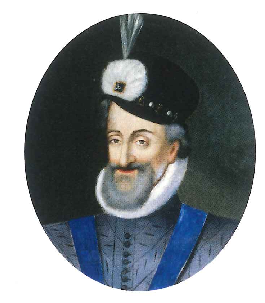 En 1589, Henri IV devient le roi de France. Henri IV est protestant, il est aux côtés des huguenots durant les guerres de Religion. Il a échappé au massacre de la Saint-Barthélemy. Une partie des catholiques n'accepte pas qu'un protestant devienne roi de France.En 1593, Henri IV se convertit au catholicisme. En 1598, par l'édit de Nantes, il établit la tolérance religieuse. Le royaume de France reste catholique, mais les protestants gagnent le droit d'exercer leur religion dans certaines villes.a. Vous paraissez inquiets aujourd'hui.d. Tu sembles contente de ton école.b. Elle parle plusieurs langues étrangères.e. Vous êtes matinaux depuis quelques jours.c. Ils n'écrivent pas beaucoup.f. Léo a l'air heureux sur cette photographie.Employer des attributs du sujet Exercice 7 : Recopie et complète chaque phrase avec un attribut du sujet. a.  La Loire est …b.  Cette femme a l'air …c. Le gagnant de la course semble …d. Paris est …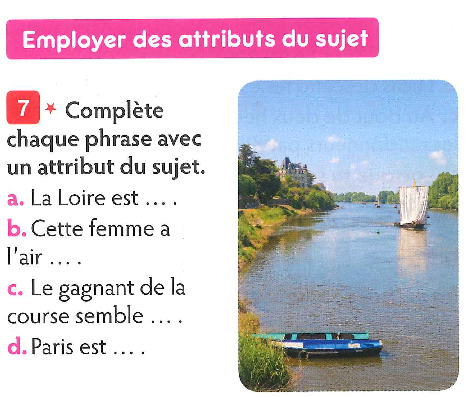 